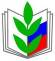 ПЕРЕЧЕНЬ ДОКУМЕНТОВ ДЛЯ ПОЛУЧЕНИЯ ЗАЙМА В КПКДЛЯ ЗАЕМЩИКАКопия паспорта (1стр. + стр. с пропиской), если нет прописки в г. Сочи или на территории Краснодарского края, обязательно предоставляется временная регистрация.Копия профсоюзного билетаКопия сберкнижки или реквизиты банкаАнкета (для вступающего в КПК)Заявление на вступление (для вступающего в КПК)Заявление на займХодатайство от первичной организацииОбязательствоСвидетельство ИНН Справка 2-НДФЛ за последние полгода  Рекомендация комитета городской организации ПрофсоюзаДЛЯ ПОРУЧИТЕЛЯ Поручителем может быть любой сотрудник образовательного учреждения, член Профсоюза (прикладывается копия профсоюзного билета), либо член семьи, имеющий прописку на территории Краснодарского края.   Копия паспорта поручителя (1стр. +стр. с пропиской) + справка 2-НДФЛ за последние полгода.  Справка 2-НДФЛ за последние полгода поручителя.Председатель СГТО Профсоюза                                                          М.А. Агеева